ҠАРАР                                                                      ПОСТАНОВЛЕНИЕ2022 йыл 05 октябрь		          № 88                  05 октября  2022 годаОб участии в районном конкурсе «Трезвое село 2022 года» среди сельских поселений муниципального района Мишкинский район Республики БашкортостанВ целях активизации и стимулирования деятельности органов местного самоуправления сельских поселений и жителей населенных пунктов сельского поселения Ирсаевский сельсовет муниципального района Республики Башкортостан по пропаганде и установлению трезвого, здорового образа жизни, улучшения за счет принимаемых мер демографических показателей и социального благополучия Администрация сельского поселения Ирсаевский сельсовет муниципального района Республики Башкортостан п о с т а н о в л я е т:1. Создать организационный комитет по подготовке и проведению конкурса согласно приложению 1.2. Утвердить План мероприятий для участия в конкурсе «Трезвое село» для д.Елышево, д.Ирсаево согласно приложения 23. Настоящее Постановление подлежит обнародованию на информационном стенде в здании Администрации сельского поселения Ирсаевский сельсовет муниципального района Мишкинский район Республики Башкортостан по адресу: д. Ирсаево, ул. Школьная, д.2 и размещению на сайте Администрации муниципального района Мишкинский район Республики Башкортостан http://mishkan.ru в разделе «Поселения» во вкладке «Ирсаевский сельсовет».4. Контроль исполнения настоящего постановления  оставляю за собой.        Глава сельского поселения                                      С.В. Хазиев                                                                                        Приложение №1                                                                                                                      к постановлению                                                                                                                 главы администрации                                                                                                                  сельского поселения                                                                                                                  Ирсаевский сельсовет                                                                                                                  муниципального района   	  Мишкинский район 	  Республики Башкортостан                                         СОСТАВОрганизационного комитета по участию в районном конкурсе «Трезвое село 2022 года» среди сельских поселений муниципального района Мишкинский район Республики БашкортостанХазиев Станислав Валерьевич       - глава сельского поселенияЯлитова Людмила Ивановна          - управляющая деламиБикнязев Станислав Витальевич   - депутат Совета сельского поселенияАпсаликова Инна Геннадьевна     - депутат Совета сельского поселения, директор Ирсаевского СДК(по согласованию)Назмиев Анатолий Александрович-депутат Совета сельского           поселения, директор МБОУ СОШ д.Ирсаево (по согласованию) Салишев Владислав Эдуардович        -участковый УП (по согласованию)Айкашев Владимир Александрович –депутат Совета сельского поселенияИшмурзин Андрей Анатольевич      - староста д.Митряево9.  Саляева Людмила Петровна          - депутат Совета сельского поселения,  учительница  МБОУ СОШ д.Ирсаево (по  согласованию)10.Салиева Елеза Михайловна            -депутат Совета сельского поселения11.Хазиева Надежда Петровна            - староста д.Верхнесорокино12.Адылшин Владислав Васильевич  - староста д. Нижнесорокино13.Шамукаева Ирина Алексеевна      - депутат Совета сельского поселения  заведующая Елышевским СК  (по согласованию) 14.Иманов Альберт Айгишевич        - депутат Совета сельского                                                    поселения, староста д.Елышево15. Валиахметова Алсу Эшпаевна- заведующая ФАП                                  д. Елышево (по согласованию)16.Мурзина Жанна Геннадьевна      - заведующая ФАП                                         д. Ирсаево (по согласованию)17.Яркаева Эльмира Яшпаевна         - заведующая ФАП                                                  д. Верхнесорокино (по согласованию)18. Казыханов   Назир Забирович     -участковый УП (по согласованию)19. Мишингина Светлана Ионовна  - заведующая Врехнесорокинской  сельской библиотекой (по согласованию)    20.Айкашева Алена Ионовна           - заведующая Ирсаевской                                                            сельской библиотекой (по                                                             согласованию)         Управляющая делами                                 Л.И. Ялитова                                                                                                                   Приложение №2                                                                                                                  к постановлению                                                                                                                  главы администрации                                                                                                                  сельского поселения                                                                                                                  Ирсаевский сельсовет                                                                                                                  муниципального района   	  Мишкинский район 	  Республики БашкортостанПлан мероприятий для участия в конкурсе «Трезвое село» для д.Елышево, д.Ирсаево Управляющая делами                           Л.И. ЯлитоваБАШҠОРТОСТАН РЕСПУБЛИКАҺЫМИШКӘ  РАЙОНЫ МУНИЦИПАЛЬ РАЙОНЫНЫҢ ИРСАЙ АУЫЛ СОВЕТЫ АУЫЛ БИЛӘМӘҺЕХАКИМИӘТЕ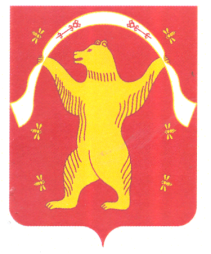 РЕСПУБЛИКА БАШКОРТОСТАНАДМИНИСТРАЦИЯСЕЛЬСКОГО ПОСЕЛЕНИЯИРСАЕВСКИЙ СЕЛЬСОВЕТМУНИЦИПАЛЬНОГО РАЙОНАМИШКИНСКИЙ РАЙОН№№ п/пНаименование мероприятийСроки исполненияОтветственные за исполнение1Разработка плана работы по пропаганде трезвого и здорового образа жизни  2022-2023 годГлава СП2Участие сельского населенного пункта в мероприятиях, конкурсах муниципального, республиканского, российского значения (в области культуры, спорта, образования и в других социально значимых областях) 2022-2023 годГлава СП, актив СП, депутаты Совета и руководители учреждений (по согласованию)3Проведение круглых столов, семинаров, лекций по профилактике алкоголизма и других вредных привычек с участием членов организационного комитета 2022-2023 годГлава СП, актив СП, депутаты Совета и руководители учреждений (по согласованию)4Проведение «трезвых» праздников и мероприятий по профилактике алкоголизма, противодействию потребления табака и алкогольной продукции 2022-2023 годГлава СП, актив СП, депутаты Совета и руководители учреждений (по согласованию)5Организация волонтерской работы с социально незащищенными слоями населения (пожилые, люди без определенных занятий и места жительства, люди с ограниченными возможностями). Трудоустройство граждан, находящихся в трудной жизненной ситуации, и безработных 2022-2023 годГлава СП, актив СП, депутаты Совета и руководители учреждений (по согласованию)6Разработка и размещение в общедоступных местах информационных и агитационных материалов по пропаганде трезвого и здорового образа жизни (плакаты, информационные листовки и т.п.) 2022-2023 годГлава СП, актив СП, депутаты Совета и руководители учреждений (по согласованию)7Публикации о деятельности участника конкурса в средствах массовой информации (далее – СМИ) в районных СМИ;в сети интернет сельского поселения 2022-2023 годГлава СП, Управ.делами